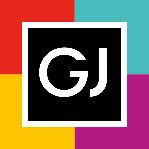 Informacja prasowa: 24-01-2024, Częstochowaźródło: Biuro Prasowe Galerii JurajskiejTomasz Pietrzak/Guarana PRtel. 509 106 256 mail. tomasz.pietrzak[at]guaranapr.plW Galerii Jurajskiej pokażą nowinki ze świata motoryzacjiLśniące i pachnące nowością samochody, najpopularniejsze w Polsce marki, a do tego klasyczne auto z 1967 roku. Galeria Jurajska szykuje Targi Motoryzacyjne, których nie można przegapić. Chcąc zobaczyć z bliska najnowsze modele aut, fani motoryzacji nie muszą już jechać na motoshow lub odwiedzać wielu salonów samochodowych. 27 i 28 stycznia w Galerii Jurajskiej w Częstochowie odbędą się Targi Motoryzacyjne.Największa tego typu impreza w regionie zgromadzi kilkanaście modeli pojazdów, które dopiero co zeszły z linii produkcyjnej. Odwiedzając wydarzenie, będzie można przyjrzeć się z bliska designowi aut, nowinkom ze świata elektroniki, którymi są naszpikowane, udogodnieniom, a także „przymierzyć się” za kółkiem samochodu.– W świecie motoryzacji każda kolejna generacja aut to obecnie ogromny skok technologiczny. Organizowane w Jurajskiej targi są niepowtarzalną okazją do tego, aby zobaczyć, jak producenci zmieniają auta, zarówno pod względem sylwetki, wygody, czy zastosowanych technologii – mówi Anna Borecka, wicedyrektor Galerii Jurajskiej.– To prawdziwa gratka dla fanów motoryzacji, których pasjonują nowinki z tego świata. Coś dla siebie znajdą tutaj również osoby, które planują zakup czterech kółek. Na miejscu będzie można bowiem bliżej przyjrzeć się różnym markom i porównać je, na przykład pod kątem oszczędności czy funkcjonalności – dodaje.Wśród pojazdów, które będą wystawiane, nie zabraknie najnowszych modeli takich marek jak: Ford, Toyota, Kia, Fiat, Jeep czy SsangYong. Nie zabraknie też propozycji dla wielbicieli jednośladów. W gronie wystawców znajdzie się też także salon pojazdów elektrycznych Velex, oferujący m.in. hulajnogi i skutery.– Dzięki organizowanym targom, pod jednym dachem będzie można zobaczyć nie tylko najpopularniejsze dziś marki samochodów, chętnie wybierane przez Polaków, ale przede wszystkim najnowsze ich modele, które zachwycają swoją linią – mówi Teresa Szajer, organizatorka Targów Motoryzacyjnych.– Ponadto każdy odwiedzający będzie mógł dowiedzieć się, na co dziś zwrócić uwagę przy wyborze auta i w jakie ciekawe rozwiązania w nim warto zainwestować, aby poprawić swój komfort jazdy, bezpieczeństwo na drodze czy zapewnić sobie większe oszczędności – dodaje.Ale nie tylko nowości motoryzacyjne będą atrakcją imprezy. Organizatorzy przygotowali także coś dla wielbicieli kultowych oldtimerów. Wśród lśniących i pachnących nowością aut będzie można także zobaczyć odrestaurowanego Forda Mustanga z 1967 roku!Imprezę dopełnią też pokazy pierwszej pomocy, którą powinien znać każdy kierowca. Pojawi się też okazja do spotkania z policjantami oraz instruktorami jazdy. Na miejscu będzie można również zapoznać się z ofertą szkół jazdy z regionu – wyliczają organizatorzy.Targi odbywają się w godzinach od 10.00 do 22.00. 
Organizatorem wydarzenia jest wydawca Życia Częstochowy i Powiatu. 
Wstęp na wydarzenie jest bezpłatny.***Galeria Jurajska to największe centrum handlowe w Częstochowie (49 tys. m kw. GLA). Działający od 2009 roku obiekt z roku na roku zyskuje na popularności. W efekcie dziś to najchętniej wybierana galeria w mieście i jedna z najpopularniejszych w regionie.  W Galerii Jurajskiej można znaleźć 200 sklepów, punktów usługowych i gastronomicznych oraz wielosalowe kino Cinema City. Ofertę wypełniają najpopularniejsze polskie i zagraniczne marki.  Swoje sklepy mają tutaj m.in. Grupa LPP (Reserved, Cropp, Home & You, House, Mohito, Sinsay), grupa Inditex (Zara, Bershka, Stradivarius, Massimo Dutti), H&M, TK Maxx, Mango, New Yorker, Douglas, Rossmann, Sephora, Super Pharm, Euro RTV AGD, Intersport, Empik, Smyk, Apart i wiele innych. W obiekcie działa także strefa rozrywki Bajkowy Labirynt. Operatorem spożywczym jest natomiast Biedronka. Do dyspozycji klientów Galerii Jurajskiej jest wielopoziomowy parking mogący pomieścić ponad 2200 samochodów, parking autokarowy, rowerowy, motocyklowy a także nowocześnie zaaranżowana strefa restauracyjna z wydzieloną przestrzenią wypoczynkową. Tuż przy galerii klienci znajdują natomiast nowocześnie zaaranżowany miejski ogród nad bulwarami Warty oraz parking autokarowy. We wnętrzu obiektu z kolei przygotowano dla nich kilka stref relaksu, w tym spektakularną strefę dydaktyczno-wypoczynkową z licznymi akwariami słono- i słodkowodnymi. Właścicielem galerii jest GTC S.A.Grupa GTC jest wiodącym inwestorem i deweloperem działającym na rynku nieruchomości, koncentrującym się na Polsce i stolicach krajów Europy Środkowo-Wschodniej. W ciągu prawie 30 lat działalności, GTC wybudował w Europie Środkowo-Wschodniej 78 nowoczesnych obiektów biurowych i handlowych o wysokim standardzie, o łącznej powierzchni 1,4 mln m kw. Obecnie GTC aktywnie zarządza portfelem nieruchomości komercyjnych, na który składa się 43 budynków komercyjnych oferujących ok. 754 tys. m kw. powierzchni biurowej i handlowej do wynajęcia w Polsce, Węgrzech, Bukareszcie, Belgradzie, Zagrzebiu i Sofii. Ponadto Grupa realizuje 440 tys. m kw. powierzchni komercyjnej w stolicach Europy Środkowo Wschodniej, z których ponad 33 tys. m kw. są w trakcie budowy. Akcje GTC S.A. notowane są na Giełdzie Papierów Wartościowych w Warszawie oraz na Giełdzie Papierów Wartościowych w Johannesburgu. Źródło: Galeria Jurajska/Guarana PRTagi: Galeria Jurajska, Częstochowa, GTC SA